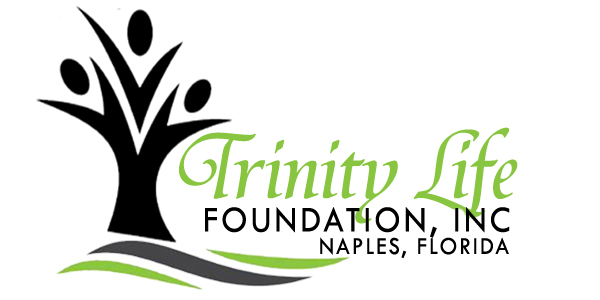 Making A Difference For
At-Risk Minority Youth In Collier County 

 YOUTH PROGRAM ENROLLMENT FORMYouthFirst _______________________ Middle_______________ Last ____________________  Gender: Male__ Female__School Name _______________________ Grade ______ Birth Date ___/___/_______         Age  ________Street Address _____________________________________________________________________________________Town/City _______________________ State __________ Zip Code _________  Youth Home Phone _______________Parent/Guardian- Contact InformationParent/Guardian #1First _____________________________ Last ______________________________       Ms. Mrs. Mr. Other _______Street Address _____________________________________________________________________________________Town/City _____________________ State _____ Zip Code _______  Home Phone ________  Daytime Phone_________Cell Phone __________________ Fax ______________ Email_______________________________________________Occupation ______________________________________ Employer _________________________________________Child lives with: ____________________________________________________________________________________Parent/Guardian #2First _____________________________ Last ______________________________       Ms. Mrs. Mr. Other _______Street Address _____________________________________________________________________________________Town/City _____________________ State _____ Zip Code _______  Home Phone ________  Daytime Phone_________Cell Phone __________________ Fax ______________ Email_______________________________________________Occupation ______________________________________ Employer _________________________________________Child lives with: ____________________________________________________________________________________Emergency Contact Information- Alternate Pickup/ReleaseEmergency Contact #1First Name ___________________________ Last Name ____________________________  Home Phone ____________Cell Phone ____________________ Email _______________________________ Relation to Child _________________Emergency Contact #2First Name ___________________________ Last Name ____________________________  Home Phone ____________Cell Phone ____________________ Email _______________________________ Relation to Child _________________Please list those people, in addition to parents/guardians, who are permitted to pick up your child1: ____________________________ 2: ______________________________ 3: _______________________________Medical Release InformationInsurance InformationPolicy Number ___________________________________ Name of Health Provider _____________________________Primary Physician __________________________________________________________________________________Address ___________________________________________________________________________________________Phone ________________________________________ Hospital Preference ___________________________________Please list any medical problems, including any requiring maintenance medication (i.e. Diabetic, Asthma, Seizures). Medical Problem				Required Treatment			Should Paramedic be called?____________________________		________________________			Yes/No____________________________		________________________			Yes/No____________________________		________________________			Yes/NoIs your youth presently being treated for an injury, sickness, or taking any form of medication for any reason?Yes _______ No _______ If yes, explain: ________________________________________________________________Is your child allergic to any type of food or medication?Yes _______ No _______ If yes, explain: ________________________________________________________________Does your child require a special diet?Yes _______ No _______ If yes, explain: ________________________________________________________________The purpose of the above listed information is to ensure that medical personnel have details of any medical problem which may interfere with or alter treatment.I understand that I will be notified in the case of a medical emergency involving my child.  In the event that I cannot be reached, I authorize the calling of a doctor and the providing of necessary medical services in the event my child is injured or becomes ill.                       Parent’s/Guardian’s Initials_____________________I understand that the Trinity Life Foundation will not be responsible for the medical expenses incurred, but that such expenses will be my responsibility as parent/guardian								Parent’s/Guardian’s Initials_____________________Please circle how you heard about the Trinity Life Foundation.After School Program	Website	School		Word of Mouth		Flyer		Other _____________Terms of AgreementPhoto ReleaseI hereby give my permission for my child to be photographed during the workshop sessions.  I understand the photos will be used to keep a journal of activities to share during power point presentation and/or reports to our donors and for promotional purposes including flyers, brochures, newspaper and on the internet.  I understand that although my child’s photograph may be used for advertising, his or her identity will not be disclosed, I do not expect compensation and that all photos are the property of the Trinity Life Foundation.								Parent’s/Guardian’s Initials_____________________Transportation ReleaseI hereby give permission for the transportation of my child for official  Youth Sessions activities by modes of transportation agreed to by the TLF organizers.								Parent’s/Guardian’s Initials_____________________The Trinity Life Foundation and its co-organizers are not responsible for lost or damaged personal property.  All scheduled events are subject to change.  Students’ photos and quotes may be used for publicity purposes.  In case of an emergency, and if a family member cannot be reached, I hereby authorize my child to be treated by Certified Emergency Personnel (i.e. EMT, First Responder, and/or Physician).I understand, acknowledge and agree that Trinity Life Foundation, will provide for reasonable supervision of students within its care and control. The supervision will be consistent with the ages of the students. However, the Trinity Life Foundation Board is not an insurer of the safety of the students nor can it supervise all movements of all students at all times. In addition, there are certain risks inherent in travel and at the destination. I further understand that an employee or volunteer has no personal liability unless he or she has acted recklessly, wantonly, or intentionally to injure my child.Parent/Guardian Signature: _________________________________________________ Date ______________________Printed Name of Parent/Guardian: ______________________________________________________________________